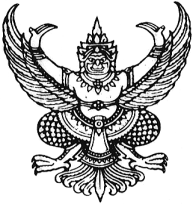 ประกาศองค์การบริหารส่วนตำบลน้ำหักเรื่อง   ตรวจงานจ้างโครงการหอถังประปาทรงแชมเปญพร้อมวางท่อเมนประปา    หมู่ที่  7   ตำบลน้ำหัก         อำเภอคีรีรัฐนิคม    จังหวัดสุราษฎร์ธานี  -----------------------------	            ตามที่องค์การบริหารส่วนตำบลน้ำหัก    ได้ว่าจ้างนายสมคิด  แกล้วหาญ  ดำเนินการก่อสร้างหอถังประปาทรงแชมเปยพร้อมวางท่อเมนประปา  หมู่ที่   7   ตำบลน้ำหัก   งบประมาณ  850,000 บาท   ตามสัญญาจ้างเลขที่    1/ 2557   นั้น    		บัดนี้  ผู้รับจ้างได้ส่งมอบงานจ้างแล้วเมื่อวันที่    2   พฤษภาคม   พ.ศ.  2557  และกรรมการตรวจการจ้างจะเข้าตรวจงานจ้างในวันที่   8    พฤษภาคม   พ.ศ. 2557    เวลา  10.00   น.  ณ   สถานที่ก่อสร้าง   จึงขอเชิญชวนประชาชนเข้าร่วมตรวจงานจ้าง  ตามวัน  เวลา   และสถานที่ดังกล่าวจึงประกาศมาเพื่อทราบโดยทั่วกัน		               ประกาศ    ณ     วันที่     2      เดือน   พฤษภาคม    พ.ศ.  2557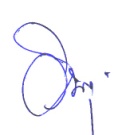                                                                (นายวิษณุ   นวลศรี)			           นายกองค์การบริหารส่วนตำบลน้ำหัก		สำเนาคู่ฉบับที่  สฎ  ๗๗๔๐๒/                                                           ที่ทำการองค์การบริหารส่วนตำบลน้ำหัก                                           			        หมู่ที่  ๑๐  ตำบลน้ำหัก อำเภอคีรีรัฐนิคม                                                                                      จังหวัดสุราษฎร์ธานี  ๘๔๑๘๐                                                                มีนาคม   2557เรื่อง    แจ้งทำสัญญาเรียน   นายสมคิด   แกล้วหาญ		อ้างถึง  ใบเสนอราคาโครงการก่อสร้างระบบประปาทรงแชมเปญพร้อมขุดวางท่อเมนประปา หมู่ที่  7           ตำบลน้ำหัก   อำเภอคีรีรัฐนิคม   จังหวัดสุราษฎร์ธานี   ลงวันที่   10   มีนาคม   2557                                ตามที่ท่านเข้าเสนอราคาโครงการก่อสร้างหอถังประปาทรงแชมเปญพร้อมขุดวางท่อเมนประปา  หมู่ที่  7  ตำบลน้ำหัก  อำเภอคีรีรัฐนิคม  จังหวัดสุราษฎร์ธานี  ซึ่งได้ทำการเปิดซองสอบราคาในวันที่  10  มีนาคม   พ.ศ. 2557  โดยท่านเสนอราคา  เป็นจำนวนเงิน  851,000.- (แปดแสนห้าหมื่นหนึ่งพันบาทถ้วน)  และทางคณะกรรมการเปิดซองสอบราคาได้เรียกท่านเข้ามาต่อรองราคาแล้ว ราคาคงเหลือ 850,000.-(แปดแสนห้าหมื่นบาทถ้วน) นั้น		ทางองค์การบริหารส่วนตำบลน้ำหัก  ตกลงจ้างโครงการดังกล่าวกับท่าน  ตามวงเงินข้างต้น โดยให้ท่านเข้ามาทำสัญญาจ้างกับองค์การบริหารส่วนตำบลน้ำหัก  ภายใน  7   วัน นับจากวันที่ได้รับหนังสือฉบับนี้   พร้อมกับนำหลักประกันสัญญาเป็นจำนวนเงิน  42,500.-บาท ( สี่หมื่นสองพันห้าร้อยบาทถ้วน )  มามอบให้แก่องค์การบริหารส่วนตำบลน้ำหัก  ในวันทำสัญญาด้วย		อนึ่งหากท่านไม่เข้าทำสัญญาภายในเวลาที่กำหนด  องค์การบริหารส่วนตำบลน้ำหักอาจพิจารณาเรียกร้องให้ท่านชดใช้ความเสียหาย  รวมทั้งจะพิจารณาให้เป็นผู้ทิ้งงาน  ตามข้อกำหนดที่ได้แจ้งไว้ในเอกสารสอบราคา		จึงเรียนมาเพื่อโปรดทราบ						   ขอแสดงความนับถือ					 	 ( นายวิษณุ  นวลศรี )			                     นายกองค์การบริหารส่วนตำบลน้ำหักกองคลังงานทะเบียนทรัพย์สินและพัสดุโทรศัพท์ / โทรสาร  ๐๗๗ -  ๙๓๑๔๓7WWW.NAMHAK.GO.TH    	